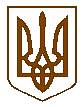    БУЧАНСЬКА     МІСЬКА      РАДАКИЇВСЬКОЇ ОБЛАСТІОДИНАДЦЯТА СЕСІЯ    СЬОМОГО    СКЛИКАННЯР  І   Ш   Е   Н   Н   Я« 26 »   травня   2016 р. 				   	        	           №  466  - 11 -VІІПро прийняття до комунальної власностівитрат по капітальному ремонту приміщенняпід рентген-кабінет, денний стаціонар та діагностичнийцентр відділення Бучанської міської поліклініки Розглянувши звернення ТОВ «Євробуд», акти виконаних робіт по капітальному ремонту приміщення під рентген-кабінет, денний стаціонар та діагностичний центр відділення Бучанської міської поліклініки по вул. Пушкінській, довідки про вартість виконаних будівельних робіт, відповідно до умов договору № 8 від 10.05.2011 року та додаткової угоди № 1 від 18.06.2012 року, керуючись Законом України «Про місцеве самоврядування в Україні»  міська рада ВИРІШИЛА:Прийняти до комунальної власності територіальної громади м. Буча вартість та результат виконаних робіт по капітальному ремонту приміщення під рентген-кабінет, денний стаціонар та діагностичний центр відділення Бучанської міської поліклініки по вул. Пушкінській і передати понесені витрати на баланс Бучанської міської поліклініки.2.  Для прийому - передачі зазначеного об'єкту створити комісію:     голова комісії: Смолькін О.П. –  заступник міського голови;     члени комісії:  Демченко С.А. –  директор КП «Бучабудзамовник»;                               Бучинський Л.Я..- головний лікар Бучанської міської поліклініки;Соболь О. -  бухгалтер Бучанської міської поліклініки;		       Липка Д.В. –  директор ТОВ «Євробуд»;Квашук О.Я. – депутат Бучанської міської ради.3. Контроль за виконанням даного рішення покласти на комісію з питань          соціально-економічного розвитку, підприємництва, житлово-комунального господарства, бюджету, фінансів та інвестування.Секретар ради					В.П.Олексюк